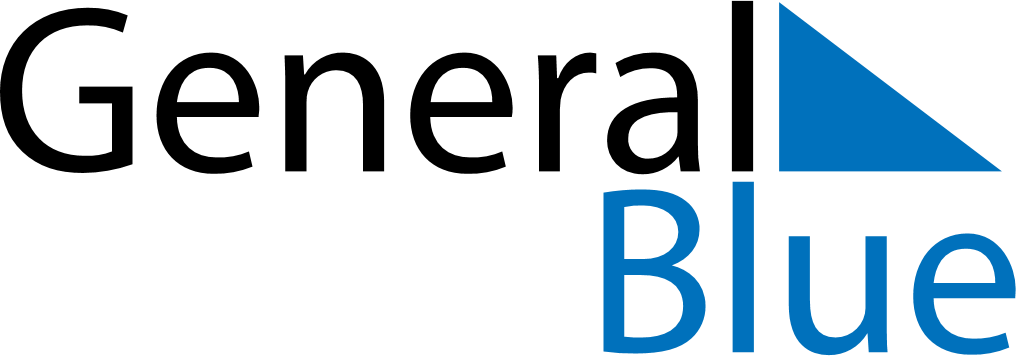 August 2024August 2024August 2024August 2024August 2024August 2024Eupen, Wallonia, BelgiumEupen, Wallonia, BelgiumEupen, Wallonia, BelgiumEupen, Wallonia, BelgiumEupen, Wallonia, BelgiumEupen, Wallonia, BelgiumSunday Monday Tuesday Wednesday Thursday Friday Saturday 1 2 3 Sunrise: 6:03 AM Sunset: 9:21 PM Daylight: 15 hours and 17 minutes. Sunrise: 6:04 AM Sunset: 9:19 PM Daylight: 15 hours and 14 minutes. Sunrise: 6:06 AM Sunset: 9:18 PM Daylight: 15 hours and 11 minutes. 4 5 6 7 8 9 10 Sunrise: 6:07 AM Sunset: 9:16 PM Daylight: 15 hours and 8 minutes. Sunrise: 6:09 AM Sunset: 9:14 PM Daylight: 15 hours and 5 minutes. Sunrise: 6:10 AM Sunset: 9:12 PM Daylight: 15 hours and 2 minutes. Sunrise: 6:12 AM Sunset: 9:11 PM Daylight: 14 hours and 59 minutes. Sunrise: 6:13 AM Sunset: 9:09 PM Daylight: 14 hours and 55 minutes. Sunrise: 6:15 AM Sunset: 9:07 PM Daylight: 14 hours and 52 minutes. Sunrise: 6:16 AM Sunset: 9:05 PM Daylight: 14 hours and 49 minutes. 11 12 13 14 15 16 17 Sunrise: 6:18 AM Sunset: 9:04 PM Daylight: 14 hours and 46 minutes. Sunrise: 6:19 AM Sunset: 9:02 PM Daylight: 14 hours and 42 minutes. Sunrise: 6:21 AM Sunset: 9:00 PM Daylight: 14 hours and 39 minutes. Sunrise: 6:22 AM Sunset: 8:58 PM Daylight: 14 hours and 35 minutes. Sunrise: 6:24 AM Sunset: 8:56 PM Daylight: 14 hours and 32 minutes. Sunrise: 6:25 AM Sunset: 8:54 PM Daylight: 14 hours and 28 minutes. Sunrise: 6:27 AM Sunset: 8:52 PM Daylight: 14 hours and 25 minutes. 18 19 20 21 22 23 24 Sunrise: 6:28 AM Sunset: 8:50 PM Daylight: 14 hours and 22 minutes. Sunrise: 6:30 AM Sunset: 8:48 PM Daylight: 14 hours and 18 minutes. Sunrise: 6:31 AM Sunset: 8:46 PM Daylight: 14 hours and 14 minutes. Sunrise: 6:33 AM Sunset: 8:44 PM Daylight: 14 hours and 11 minutes. Sunrise: 6:34 AM Sunset: 8:42 PM Daylight: 14 hours and 7 minutes. Sunrise: 6:36 AM Sunset: 8:40 PM Daylight: 14 hours and 4 minutes. Sunrise: 6:37 AM Sunset: 8:38 PM Daylight: 14 hours and 0 minutes. 25 26 27 28 29 30 31 Sunrise: 6:39 AM Sunset: 8:36 PM Daylight: 13 hours and 57 minutes. Sunrise: 6:40 AM Sunset: 8:34 PM Daylight: 13 hours and 53 minutes. Sunrise: 6:42 AM Sunset: 8:32 PM Daylight: 13 hours and 49 minutes. Sunrise: 6:44 AM Sunset: 8:30 PM Daylight: 13 hours and 46 minutes. Sunrise: 6:45 AM Sunset: 8:28 PM Daylight: 13 hours and 42 minutes. Sunrise: 6:47 AM Sunset: 8:25 PM Daylight: 13 hours and 38 minutes. Sunrise: 6:48 AM Sunset: 8:23 PM Daylight: 13 hours and 35 minutes. 